25 декабря 2020 года прошло РМО учителей математики на тему: «Исследовательская работа как одна из форм развития познавательной компетентности обучающихся. Проектная деятельность на уроках математики».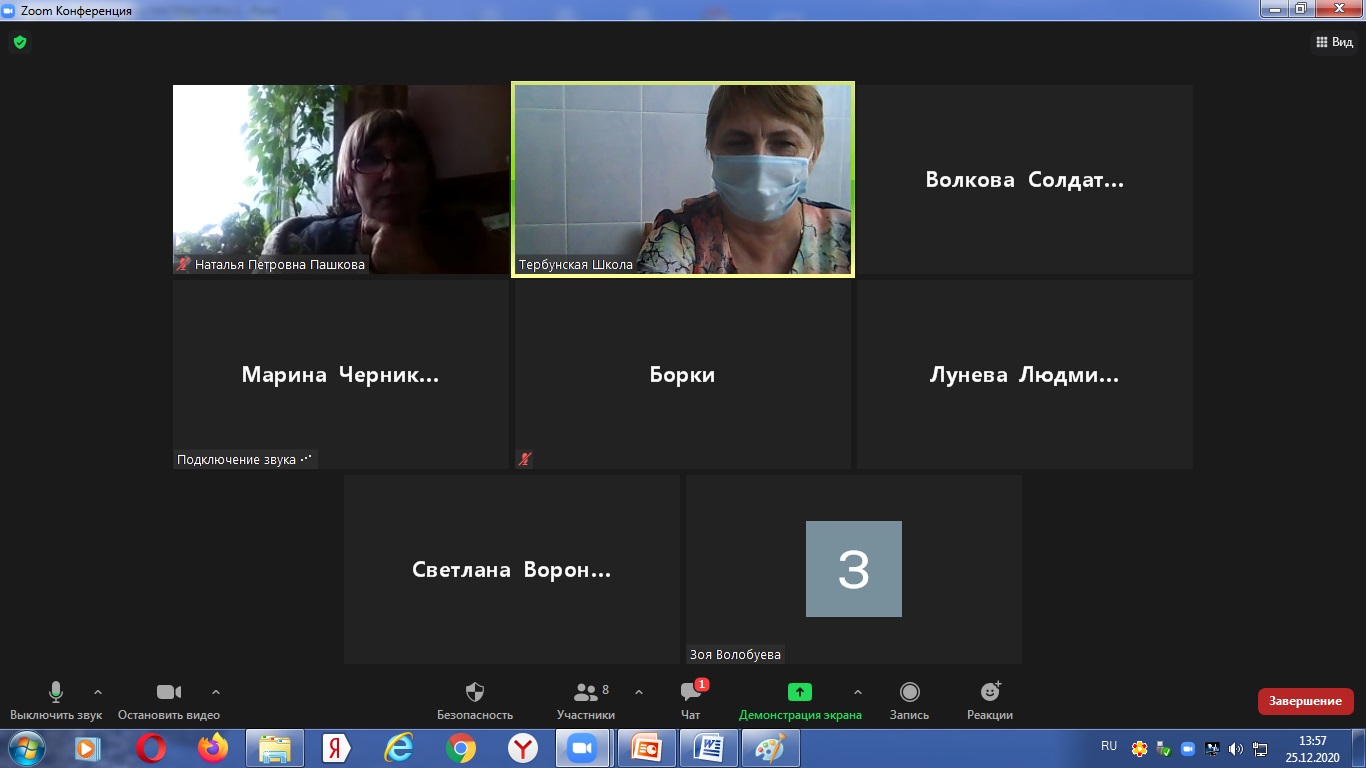 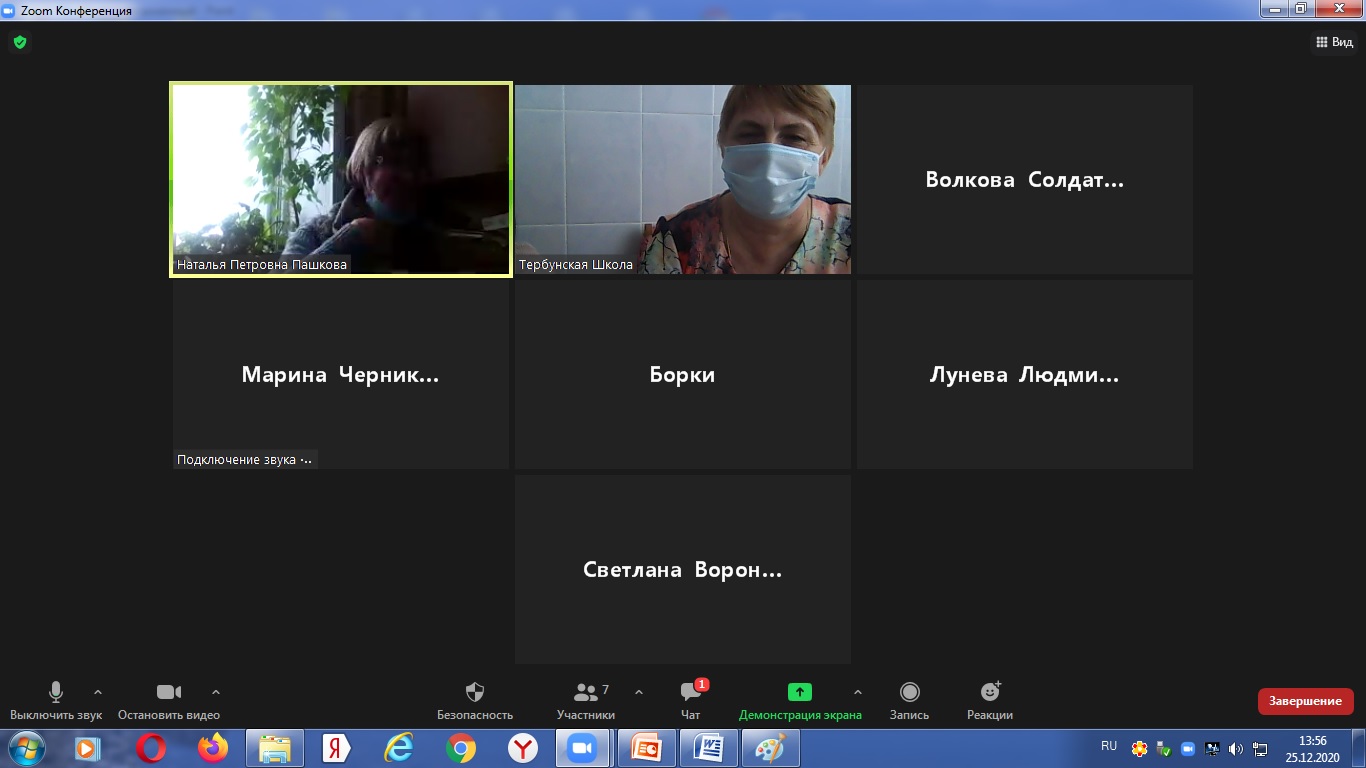 